অগ্নিমৃত্যু: প্রয়োজন উন্নত অগ্নিনির্বাপণ ব্যবস্থা ও ‘অগ্নিপুলিশ’০৪ এপ্রিল, ২০১৯ | ১৪:০৮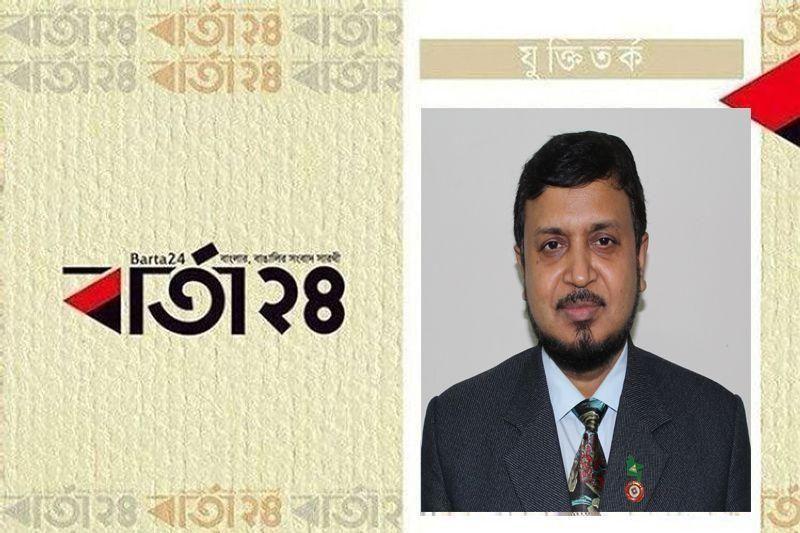 প্রফেসর ড. মো: ফখরুল ইসলাম প্রফেসর ড. মো: ফখরুল ইসলামবয়সে বড় জনের জন্ম আগে হয়, ছোটজনের জন্ম পরে। এটাই স্বাভাবিক নিয়ম। বড়-ছোটদের মধ্যে জন্মের একটা ধারাবাহিকতা থাকলেও মৃত্যুর সময় এই ধারাবাহিকতা থাকে না। জন্ম নিলেই জীবমাত্র মৃত্যুবরণ করার গ্যারান্টি লাভ করে। এ কথা কোন জীবেরই অস্বীকার করার উপায় নেই যে তাকে মৃত্যুর স্বাদ আস্বাদন করতে হবে। এটা প্রকৃতির অমোঘ বিধান।মৃত্যুর একটা নিজস্ব রূপ আছে। যেটা কখনও কাঙ্ক্ষিত, কখনও স্নিগ্ধ-সুন্দর। সবাই যেটা স্বাভাবিক ভেবে মেনে নেয়। কিছু মৃত্যু পুণ্যাত্মার নিজের বা আপনজনদের পছন্দ হলেও মৃত্যুর স্বরূপটা সবার জন্যই ভয়ংকর।দুনিয়াতে যত ধরনের ভয় আছে তন্মধ্যে মৃত্যুভয় হলো সবচেয়ে বড় ভয়। স্বাভাবিক বা অস্বাভাবিক যে প্রকারেই আসুক না কেন মৃত্যুদূত হাজির হলে কারো কিছুই করার থাকে না। তবে অস্বাভাবিক ও কষ্টদায়ক বা হৃদয়বিদারক মৃত্যুকে মেনে নিতে সবারই কষ্ট হয়।সম্প্রতি বনানীর সুউচ্চ ভবন থেকে আগুনের লেলিহান শিখার মধ্যে নিপতিত হওয়া অসহায় মানুষের জানালা দিয়ে লাফিয়ে পড়া, ডিশের তার ধরে মাটিতে নেমে আসার বৃথা চেষ্টা করা মানুষগুলোর ছবি নিছক কোনো ছবি ছিল না। এ ছবিগুলো আমাদের বার্তা দিয়ে গেছে ভয়ংকর কিছুর। এটা মেনে নেয়া যায় না।কেন এমন হয়? এমন হতে থাকলে আমাদের কি কোনো করণীয় নেই?সবসময় ঘটনা ঘটার পর প্রতিকার করতে লাফিয়ে উঠি কিন্তু আগেই প্রতিরোধ করি না কেন? আমরা এ ব্যাপারে পূর্বাহ্নেই সতর্কতা নিই না কেন? আগুন লেগে সব কিছু পুড়ে ছাই হয়ে যাবার পর কুম্ভকর্ণের মত আমাদের সবার ঘুম ভাঙে। এটা একটা মারাত্মক দেউলিয়াপনা। যা বার বার সম্পদহানি ও আগুনে মৃত্যু সংঘটিত করে অনেকের জীবনে চিরন্তন ভোগান্তি বয়ে আনছে।প্রতিদিন বাস, রেল নৌ, বিমান কোথাও না কোথাও দুর্ঘটনা হচ্ছে। কিন্তু সবচেয়ে ভয়ংকর দুর্ঘটনার নিদর্শন- নিমতলী ট্র্যাজেডি, চুড়িহাট্টা অগ্নি বিপর্যয়, বনানীর আগুন, গুলশান কিচেন মার্কেটের আগুন। ভয়ংকর সেসব দুর্ঘটনা। কেউ কেউ এগুলোকে মানবসৃষ্ট বিপর্যয় বলে আখ্যা দিয়েছেন। কেউবা বলেছেন এগুলো হত্যাকাণ্ড। অবহেলার ফলে এই নির্মম হত্যাযজ্ঞ ঘটেছে।কিন্তু প্রতিনিয়ত এভাবে অনেক কঠিন-করুণ শিক্ষা হলেও আর কত?বনানীর আগুনে ৮ম তলায় এক বন্ধুর ১২ জন সহকর্মী একসঙ্গে প্রাণ হারালো সেদিন। সেখানে তিনজন মহিলা সহকর্মীও পুড়ে অঙ্গার! একজন সহকর্মী বাথরুমে ছিল। সেটা কেউ জানতো না। অজান্তেই ওকে ছেড়ে সবাই নেমে এল। কিন্তু সে আর নিচে নামতে পারেনি। কি মর্মন্তুদ ঘটনা! সেখানে জরুরি এলার্ম বা ঘণ্টা বাজেনি, জরুরি ফায়ার এক্সিটগুলো ছিল তালাবদ্ধ। সংশ্লিষ্ট পরিবারগুলোর মারাত্মক ক্ষতি হলেও এর দায় নেবেটা কে?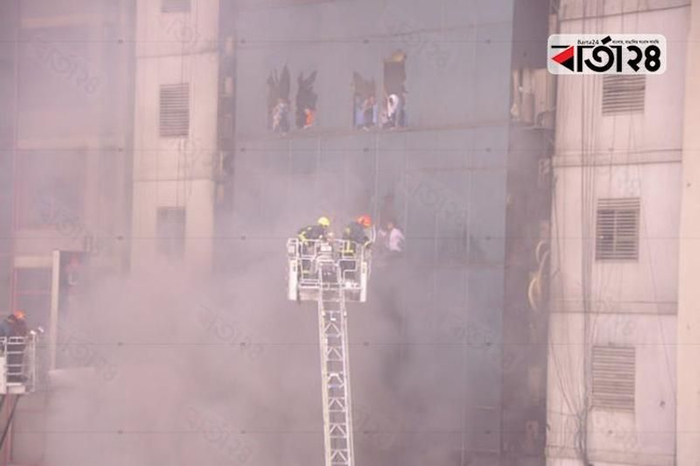 আগুন নেভাতে সবার দায় আছে। পূর্ব-সতর্কতামূলক ব্যবস্থা এই দায়ভার অনেকাংশেই লাঘব করতে পারে। কিন্তু আমরা অনেকেই প্রতারণার আশ্রয় নিয়ে এই দায়ভার এড়িয়ে ফাঁকি দিতে অভ্যস্ত হয়ে গেছি। বাসার কাছে গ্যাস ও কেমিক্যাল মজুদ করছি, ত্রুটিপূর্ণ বিদ্যুৎ লাইন যুগ যুগ ধরে মেরামত করছি না। একই খুঁটিতে টিভি, ডিশ ও বিদ্যুতের তার সংযোজন করছি। ঘরের মধ্যে এসি লাগালেও ফায়ার ডিস্টিংগুইসার এলার্ম লাগাচ্ছি না।এক অনুসন্ধানে জানা গেছে, কোথাও বিল্ডিং কোড মানা হলেও কেউই ফায়ার কোড মানেনি। সাধারণত: ছয়তলা বিল্ডিং তৈরি করলেই সেখানে জীবনের নিরাপত্তার জন্য জরুরি ফায়ার কোড মানতে হবে। কিন্তু রাজধানীসহ সারা দেশে হাজার হাজার বাড়ি বা ব্যবসা প্রতিষ্ঠানে জরুরি ফায়ার কোড মানা হচ্ছে না। জনসমাগম বেশি এমন এলাকায় অগ্নিনির্বাপণের জন্য জরুরি সরঞ্জাম থাকা উচিত। জানা গেছে গুলশান কিচেন মার্কেটে অগ্নিনির্বাপণের জন্য প্রাইমারি কিটগুলোও ছিল না।